Я, учитель математики Курбанова Эсбет Майсуровна, рада приветствовать Вас на страницах своего сайта!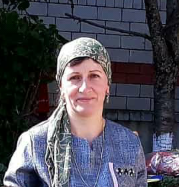 И не жалею я о том ,Что детям жизнь свою я посвящаю,Что светом путь их озоряю,Что ничего в судьбе своей не изменю,Что очень я свою профессию люблю.Моё педагогическое кредоМногому я научилась у своих наставников,
ещё более – у своих товарищей,
но более всего – у своих учеников.
ТалмудО себеКурбанова Эсбет Майсуровна- учитель математики общеобразовательного учреждения «Сурхачинская СОШ» Кайтагского района РД.Образование- высшее, в 2013 году окончила Социально- педагогический институт. г.ДербентСтаж работы- с 1977 годаКвалификация- учитель математики и физики.Аттестация- 2013г , 1- квалификационная категория.Повышение квалификации :«Теория и методика преподавания математики»-2003г«Теория и методика преподавания математики»-2006г«Реализация ФГОС второго поколения на уроках математики»- 2016г«Основы оказания первой доврачебной помощи»- 2018г«Реализация ФГОС на уроках физики в общеобразовательных организациях и организациях среднего профессионального образования»-2019гГрамоты и благодарности: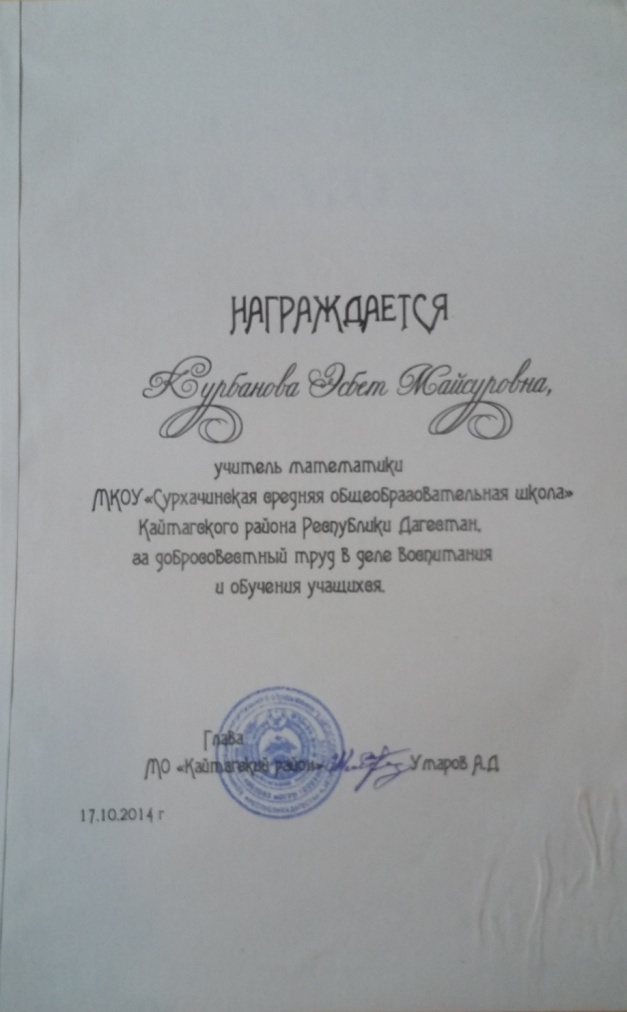 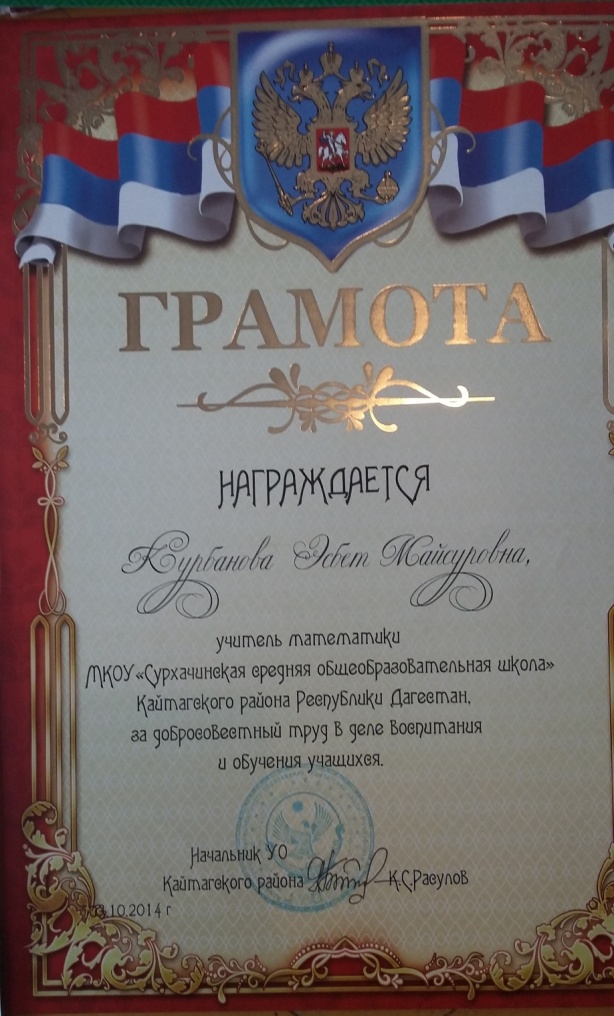 